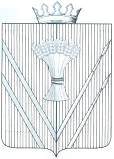 АДМИНИСТРАЦИЯ ВЕРЕЩАГИНСКОГО МУНИЦИПАЛЬНОГО РАЙОНА ПОСТАНОВЛЕНИЕ03.03.2016					                                                                      № 103 В соответствии со статьей 179 Бюджетного кодекса Российской Федерации, Порядком разработки,  реализации и оценки эффективности  муниципальных программ Верещагинского муниципального района, утвержденным  постановлением администрации Верещагинского муниципального района от 14 августа 2014г. №680, руководствуясь частями 1, 2 статьи 56 Устава муниципального образования «Верещагинский муниципальный район»,администрация Верещагинского муниципального района ПОСТАНОВЛЯЕТ:	1. Внести в муниципальную программу «Управление муниципальными финансами и муниципальным долгом муниципального образования «Верещагинский муниципальный район», утвержденную постановлением администрации Верещагинского муниципального района от 30 сентября 2014 года №892 следующие изменения:	1.1. Паспорт программы изложить в новой редакции:1.2. Абзац 7 подпункта 3.1.3. исключить; 1.3. Абзацы 3, 9, 11, 14, 15, 16 подпункта 3.2.2. исключить;1.4. Абзац 5 подпункта 3.3.3. дополнить абзацем следующего содержания:«г) административное мероприятие «Предоставление финансовой помощи в виде иных межбюджетных трансфертов на компенсацию выпадающих доходов бюджетов сельских поселений, входящих в состав Верещагинского муниципального района, от продажи и аренды земельных участков, государственная собственность на которые не разграничена;»;1.5. Абзац 2 подпункта 3.4.3. изложить в следующей редакции:«а) мероприятие «Содержание органов местного самоуправления за счет средств местного бюджета»;1.6. Абзац 3 подпункта 3.4.3. изложить в следующей редакции:«б) мероприятие «Обслуживание лицевых счетов органов государственной власти Пермского края, государственных краевых учреждений органами местного самоуправления Пермского края»;1.7. Абзац      4   подпункта   3.4.3.     изложить     в   следующей   редакции: «в) мероприятие «Казначейское исполнение бюджета поселения»;1.8. Абзац 1 пункта 5 изложить в следующей редакции: «Муниципальная программа реализуется в 2015 - 2018 годах без разделения на этапы.»;1.9. В разделе  6.  слово «задач» заменить словами  «основных мероприятий»;1.10. Приложение к муниципальной программе изложить в новой редакции согласно приложению к настоящему постановлению.	2. Настоящее постановление вступает в силу с момента официального опубликования в районной газете «Заря» и распространяется на правоотношения с 01 января 2016 года.Глава муниципального района – глава администрации Верещагинскогомуниципального района		                               	           С.В.КондратьевО внесении изменений в муниципальную программу«Управление муниципальными финансами и муниципальным долгом муниципального образования «Верещагинский муниципальный район»Наименование муниципальнойпрограммыУправление муниципальными финансами и муниципальным долгом муниципального образования    «Верещагинский муниципальный район» (далее - муниципальная программа).Главный администратор муниципальной программы Управление финансов администрации Верещагинского муниципального района (далее –управление финансов).Администраторы муниципальной программыНе предусмотрены.Срок реализации муниципальной программы2015-2018 годыЦели муниципальной программыПроведение единой финансово-бюджетной политики в Верещагинском муниципальном районеПодпрограммыПодпрограмма 1 «Обеспечение сбалансированности и стабильности бюджета района»   (далее - подпрограмма 1) Подпрограмма 2 «Повышение качества организации бюджетного процесса и эффективности использования средств бюджета района» (далее – подпрограмма 2).Подпрограмма 3 «Эффективная система межбюджетных отношений в Верещагинском муниципальном районе» (далее - подпрограмма 3).Подпрограмма 4 «Обеспечение реализации муниципальной программы» (далее - подпрограмма 4).Ожидаемые результаты реализации муниципальной программыПереход бюджета района и бюджетов поселений Верещагинского муниципального района на формирование и исполнение бюджетов на основе муниципальных программ.Создание условий для оказания качественных муниципальных услуг, обеспечение роста расходов бюджета района в части увеличения стоимости основных средств (бюджет развития).Мобилизация доходного потенциала Верещагинского муниципального района (далее по тексту – Верещагинского района).Совершенствование бюджетной политики, в том числе долговой, развитие эффективной системы межбюджетных отношений.Качественная организация бюджетного процесса в Верещагинском  районе, обеспечение соблюдения требований бюджетного законодательства РФ.Обеспечение отсутствия просроченной кредиторской задолженности бюджета района.Объемы и источники финансирования муниципальной программы по годам ее реализации в разрезе подпрограммОбщий объем финансирования муниципальной программы на 2015-2018 годы составляет 153994,1 тыс. руб., в том числе: за счет бюджета района 153771,6 тыс.руб.,за счет бюджетов поселений – 163,0 тыс.руб.за счет краевого бюджета – 59,5 тыс.руб.2015 год –  43915,7 тыс. руб., в том числе:подпрограмма 1 – 0,0 тыс. руб.,подпрограмма 2 – 0,0 тыс. руб.,подпрограмма 3– 33961,7 тыс. руб.,(бюджет района)подпрограмма 4 – 9 954,0 тыс. руб. (бюджет района – 9 776,1 тыс.руб., бюджет поселений – 163,0 тыс.руб., краевой бюджет – 14,9 тыс.руб.)2016 год – 42053,4 тыс. руб., в том числе:подпрограмма 1 – 0,0 тыс. руб.,подпрограмма 2 – 0,0 тыс. руб.,подпрограмма 3 – 31289,0 тыс. руб., (бюджет района)подпрограмма 4 – 10764,4  тыс. руб. (бюджет района – 10749,6 тыс.руб., бюджет поселений – 0,0 тыс.руб., краевой бюджет – 14,8 тыс.руб.)2017 год – 33791,5 тыс. руб., в том числе:подпрограмма 1 – 0,0 тыс. руб.,подпрограмма 2 – 0,0 тыс. руб.,подпрограмма 3 – 23 027,0 тыс. руб., (бюджет района)  подпрограмма 4 – 10764,5 тыс. руб. (бюджет района – 10749,6 тыс.руб., бюджет поселений – 0,0 тыс.руб., краевой бюджет – 14,9 тыс.руб.)2018 год – 34233,5 тыс. руб., в том числе:подпрограмма 1 – 0,0 тыс. руб.,подпрограмма 2 – 0,0 тыс. руб.,подпрограмма 3 – 23 469,0 тыс. руб., (бюджет района)  подпрограмма 4 – 10764,5 тыс. руб. (бюджет района – 10749,6 тыс.руб., бюджет поселений – 0,0 тыс.руб., краевой бюджет – 14,9 тыс.руб.)